Приложение 9к приказу Министерства здравоохранения Кыргызской Республикиот «_12 »__09__ 2019 г.№__899___Министерство здравоохранения Кыргызской РеспубликиКАТАЛОГ КОМПЕТЕНЦИЙПО СПЕЦИАЛЬНОСТИ «ФТИЗИАТРИЯ»ПОСЛЕДИПЛОМНЫЙ УРОВЕНЬБИШКЕК 2018Каталог компетенции (последипломный уровень) по специальности “Фтизиатрия” разработан рабочей группой в составе:Кадыров А.С. (председатель, д.м.н., и.о.проф., директор НЦФ МЗ КР), Турдумамбетова Г.К.(заместитель председателя, к.м.н., доц., зав.кафедрой фтизиатрии), Субанбеков М.Д.(к.м.н., доц.), Разаков О.Р.(к.м.н., зав.лег.хир.НЦФ МЗ КР), Жданова Е.В. (зав.ОМЛУ НЦФ МЗ КР). При разработке каталога компетенций были использованы материалы государственного образовательного стандарта последипломного медицинского образования по специальности “фтизиатрия”.Каталог широко обсуждался сотрудниками кафедры фтизиатрии КГМА им. И.К. Ахунбаева, КГМИПиПК, КРСУ им.Б.Н.ЕльцинаСОДЕРЖАНИЕПояснительная запискаГЛАВА 1. Общие положения Определение понятия специалиста «врач-фтизиатр»  Основные принципы работы специалиста «врач-фтизиатр» Предназначение документа Пользователи документаГлава 2. Общие задачи2.1. «Врач-фтизиатр», как медицинский специалист/эксперт2.2. Коммуникативные навыки2.3. Навыки работы в сотрудничестве (в команде)2.4. Управленческие навыки (менеджер)2.5. Навыки в области укрепления здоровья и пропаганды здорового образа жизни  2.6. Ученый-исследователь2.7. Знания в области профессиональной этикиглава 3. Специальные задачиРаспространенные симптомы и синдромы (Перечень 1)Распространенные заболевания и состояния (Перечень 2)Общие проблемы (Перечень 3)Врачебные манипуляции (Перечень 4)Неотложные состояния (Перечень 5)ГЛАВА 4. КРИТЕРИИ ПРИЗНАНИЯ И КЛАССИФИКАЦИЯ УЧРЕЖДЕНИЙ ПОСЛЕДИПЛОМНОГО ОБРАЗОВАНИЯГЛАВА 5. ПОЛОЖЕНИЕ ОБ ЭКЗАМЕНЕ/АТТЕСТАЦИИПОЯСНИТЕЛЬНАЯ ЗАПИСКА	В Кыргызской Республике (КР), несмотря на ежегодное снижение уровня заболеваемости и смертности от туберкулеза (ТБ), стабилизации данных показателей эпидемических показателей, эпидемическая ситуация по ТБ остается напряженной. По уровню основных эпидемических наша республика входит в первую тройку среди Среднеазиатских стран, государств постсоветского пространства. Низкий уровень социальных-экономических условий жизни населения, миграционные процессы, распространение лекарственно-устойчивых форм ТБ, недостаточное финансирование противотуберкулезных программ и системы здравоохранения в целом со стороны государства, все эти факторы повлияли на сохраняющуюся неблагоприятную эпидемическую ситуацию по туберкулезу в КР. 	Система медицинского образования претерпевает значительные изменения в связи с реформированием противотуберкулезной службы КР и реформированием системы образования в КР. Пересмотр программы обучения специалистов, будущих врачей- фтизиатров, коррекции в соответствии с рекомендациями ВОЗ, клиническими руководствами и клиническими протоколами КР, учетно-отчетной документации, утвержденными Министерством здравоохранения КР просто необходим для подготовки высокоспециализированных специалистов по специальности «Фтизиатрия»	При разработке данного документа также приняты во внимание международные стандарты подготовки врача-фтизиатра, в соответствии с Законом «Об образовании» и другими правовыми актами КР в области последипломного медицинского образования и утверждены в порядке, определенным Правительством КР. При составлении программы учитывался тот факт, что продолжительность последипломной подготовки состовляет 2 года после прохождения ординатуры «врач общей практики».ГЛАВА 1. Общие положения 1.1. Определение понятия специалиста «Врач-фтизиатр»	Врач-фтизиатр - это врач, прошедший специальную подготовку для оказания медицинской помощи населению, который занимается выявлением, диагностикой, лечением и профилактикой туберкулеза среди всех слоев населения на всех уровнях здравоохранения. Врач-фтизиатр имеет углубленные знания, навыки и понимания специфики этого заболевания и оказывает помощь пациентам в пределах своей профессиональной компетенции, соблюдая принципы доказательной медицины.1.2.Основные принципы работы специалиста «Врача-фтизиатра»«Врач-фтизиатр» использует в своей работе следующие принципы:Открытый и неограниченный доступ к медицинской помощи, независимо от возраста, пола и других особенностей пациента;Одновременное лечение как острых, так и хронических заболеваний; Профилактическая направленность помощи;Длительность и непрерывность помощи на основе потребности каждого пациента;Координация медицинской помощи пациенту;Принцип экономической эффективности и целесообразности помощи;Холистический подход и оказание помощи в контексте семьи и общества;Уважение прав пациента на самоопределение и учет мнения членов его семьи. Предназначение документа	Данный Каталог компетенций должен стать частью нормативных актов для последипломной подготовки и, следовательно, действительным для всех последипломных учебных программ по специальности общеврачебная практика/семейная медицина.На основании данного Каталога:Определяются:цель и содержание последипломного обучения врача – фтизиатра; уровень профессиональных компетенций, знаний и практических навыков врача – фтизиатра;Разрабатываются:программы подготовки врача – фтизиатра;критерии оценки качества подготовки врача – фтизиатра;типовые требования к аттестации врача – фтизиатра; стандарты обследования, лечения, реабилитации и наблюдения пациентов;Организуются:учебный процесс;профессиональная ориентация выпускников медицинских ВУЗов;Проводятся:аттестации врачей-фтизиатров  Пользователи документаВ соответствии с назначением документа пользователями являются:  Министерство здравоохранения Образовательные организацииОрганизации здравоохраненияПрофессиональные ассоциацииПрактикующие врачи Клинические ординаторыДругие заинтересованные стороныГлава 2. Общие задачиВ данной главе перечислены общие компетенции, которыми должен владеть врача – фтизиатра. Общие компетенции, представленные в Каталоге, согласуются с международными рекомендациями и подходами, которые в обобщенном виде были представлены Королевским обществом врачей Канады (CanMEDS). Согласно этому подходу, врач–фтизиатр должен быть не только профессионалом в своей области, но и менеджером, специалистом по коммуникативным навыкам, пропагандистом здорового образа жизни, ученым-исследователем (рис. 1).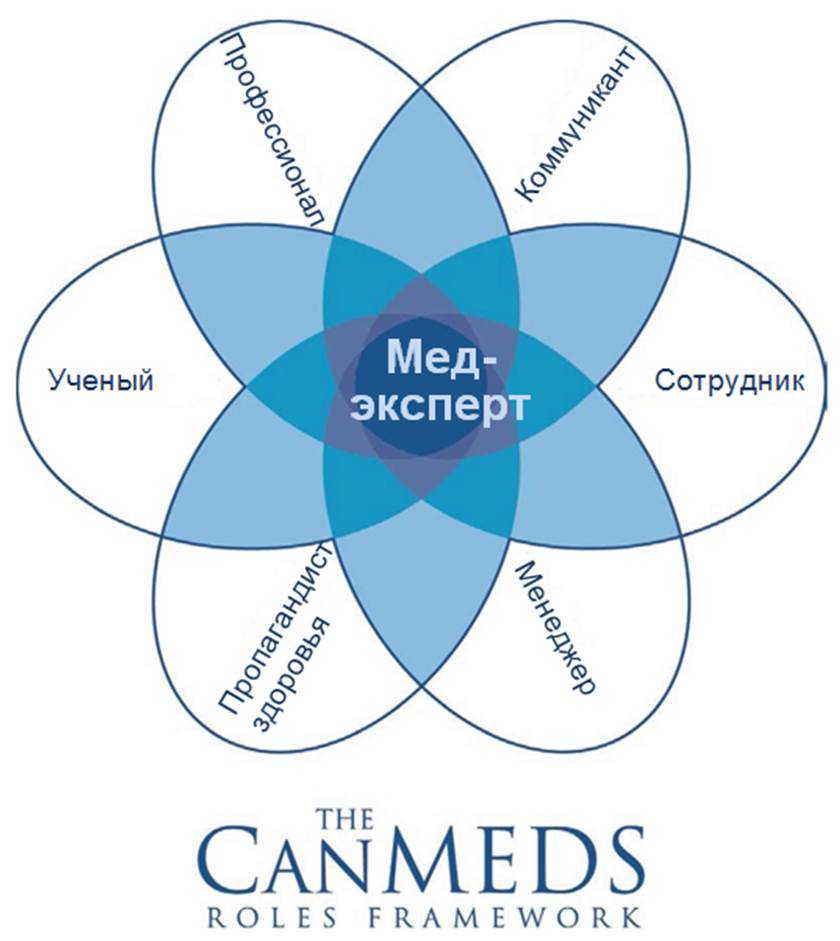 Рис. 1. Общие компетенции, которыми должен владеть врач– фтизиатр 2.1.	Врач– фтизиатр, как медицинский специалист/экспертВрач – фтизиатр – это врач, прошедший специальную многопрофильную подготовку для оказания противотуберкулезной помощи населению независимо от возраста, пола и других особенностей пациента. Как специалист, он оказывает помощь пациентам в пределах своей профессиональной компетенции, соблюдая принципы доказательной помощи. Общие компетенции Как специалист, врач – фтизиатр способен:заботиться о здоровье пациентов и общества (оценивать риски для здоровья пациентов, давать советы относительно поддержания и укрепления здоровья, ведения здорового образа жизни, как в физическом, так и психическом плане, рекомендовать скрининг-тесты и вакцинацию в соответствии с национальными протоколами);советовать, сопровождать и заботиться о пациентах в сотрудничестве с представителями других специальностей, соблюдая должным образом их право на самоопределение;проводить сбор анамнеза;проводить осмотр (клиническое обследование) пациента;интерпретировать информацию, полученную при сборе анамнеза и клинического обследования, устанавливать предварительный и дифференциальный диагноз и разрабатывать план ведения пациента с использованием результатов объективного обследования;выполнять обычные тесты и дополнительные процедуры, принятые в этой специальности;назначить соответствующие диагностические и лечебные мероприятия, объяснить пациенту их суть и интерпретировать результаты;надлежащим образом и длительно заботиться о пациентах с прогрессирующими формами ТБ; консультировать пациентов и членов их семей по вопросам формирования здорового образа жизни и профилактики ТБ; выполнять все диагностические и терапевтические меры, принимая в расчет соотношение стоимости/разумной полезности и гарантировать безопасность пациентов, применяя принципы эффективности, целесообразности и экономичности;хранить и защищать медицинскую информацию надлежащим образом;приобретать, поддерживать и расширять свою профессиональную компетенцию.соблюдать требования по инфекционному контролю, направленные на снижение риска возникновения инфекций, связанных с оказанием медицинской помощи, как у пациентов, так и медицинского персонала;уметь проводить пре-тестовое и после-тестовое консультирование по планируемым методам лечения, включая информированное согласие пациента;проводить мероприятия, способствующие снижению стигмы и дискриминации пациентов с ТБ.2.2. Коммуникативные навыкиВрач – фтизиатр эффективно и в соответствии с ситуацией управляет отношениями с пациентами, семьями, контактными лицами и другими специалистами, участвующими в лечении. Он основывает свои решения и передачу информации на взаимном понимании и доверии.Компетенции Врач – фтизиатр способен:построить доверительные отношения с пациентами, их семьями и другими близкими родственниками; грамотно и корректно проводить интервью с пациентом;получить от пациентов и их окружения важную информацию, обсудить ее и передать элементы полученных знаний, принимая во внимание ситуацию пациента;сообщить в понятной для пациента форме риски и преимущества диагностических и лечебных мероприятий и получить информированное согласие;принять решение относительно недееспособных и несовершеннолетних пациентов по поводу диагностических и терапевтических процедур, обсудив эти процедуры с соответствующими представителями данных групп пациентов;документировать полученную информацию во время консультаций / визитов на дому и передать ее в необходимый срок;сопереживать, сообщая плохие новости и ответственно сообщать об осложнениях и ошибках и негативных прогнозах.2.3. Навыки работы в сотрудничестве (в команде)Врач – фтизиатр сотрудничает с пациентами, их семьями, контактными лицами и другими участниками лечения из самых различных профессиональных групп, принимая во внимание их опыт и мнения. КомпетенцииВрач – фтизиатр:сотрудничать с другими специалистами и экспертами других профессиональных групп, с медицинскими сестрами, особенно, по оказанию долгосрочной помощи пациентам с хроническими неинфекционными заболеваниями;признавать различия интересов, принимать другие мнения, а также избегать конфликтов и решать их в рамках сотрудничества.сотрудничать с экспертами комитета качества оказываемых медицинских услуг по повышению клинической эффективности и инфекционной безопасности врачебной практики.2.4. Управленческие навыки (менеджер) Врач становится участником системы здравоохранения и вносит вклад в оптимизацию работы организации здравоохранения, в которой он работает. Он осуществляет свои задачи по управлению в рамках присущих ему функций. Он устанавливает приоритеты и сознательно решает, как использовать ограниченные ресурсы в области здравоохранения.КомпетенцииКак менеджер, врач – фтизиатр способен:успешно управлять своей профессиональной деятельностью и брать на себя задачи управления, соответствующие его профессиональному положению;найти баланс между своей профессиональной и частной деятельностью;эффективно использовать ограниченные ресурсы здравоохранения в интересах пациента, принимая во внимание эффективность, адекватность и экономичность;оценивать и использовать соответствующую информацию для ухода за пациентом;обеспечивать и улучшать качество медицинской помощи и безопасности пациентов.2.5. Навыки в области укрепления здоровья и пропаганды здорового образа жизни  Врач может проводить пропаганду здорового образа жизни среди пациентов и населения. Он может помочь пациентам сориентироваться в системе здравоохранения и получить соответствующую помощь своевременно.КомпетенцииВрач – фтизиатр способен:описать факторы, влияющие на здоровье человека и общества и способствовать сохранению и укреплению здоровья;распознать проблемы, оказывающие влияние на здоровье пациента и предпринять необходимые меры.2.6. Ученый-исследовательВо время своей профессиональной деятельности, врач – фтизиатр стремится овладеть значительными знаниями по своей специальности, следит за их развитием и пропагандирует их.КомпетенцииКак ученый-исследователь, врач – фтизиатр способен:постоянно повышать квалификацию, направленную на его профессиональную деятельность;критически осмысливать специализированную медицинскую информацию и ее источники и принимать ее во внимание при принятии решений;информировать пациентов, студентов-медиков, других врачей, представителей органов власти и других людей, активно заботящихся о своем здоровье, и поддерживать их в их действиях, направленных на то, чтобы учиться;способствовать развитию, распространению и внедрению новых знаний и методов.2.7. Знания в области профессиональной этикиВрач – фтизиатр осуществляет свою практическую деятельность в соответствии с этическими нормами и принципами, стандартами качества медицинской помощи и нормативно-правовыми актами в области здравоохранения. КомпетенцииКак профессионал, врач – фтизиатр врач способен:осуществлять свою профессию в соответствии с высокими стандартами качества, демонстрируя ответственное и бережное отношение;практиковать этично и ответственно, соблюдая юридические аспекты деятельности медицинских работников.ГЛАВА 3. СПЕЦИАЛЬНЫЕ ЗАДАЧИ (ПРОФЕССИОНАЛЬНЫЕ КОМПЕТЕНЦИИ)Виды деятельности врача-фтизиатра Врач-фтизиатр обязан освоить следующие виды деятельности и соответствующие им персональные задачи по оказанию противотуберкулезной помощи населению, независимо от возраста и пола, в соответствии с нормативно-правовыми документами КР: диагностика, лечение, профилактика и реабилитация наиболее распространенных легочных и внелегочных форм ТБ;оказание экстренной и неотложной врачебной медицинской помощи;деятельность в области паллиативной помощи;выполнение медицинских манипуляций;соблюдение мероприятий по инфекционной безопасности при оказании медицинской помощи и выполнении медицинских манипуляции;организационно-управленческая деятельность;Профессиональные компетенции «Врача-фтизиатра» характеризуются:в диагностической деятельности:способностью и готовностью к постановке диагноза на основании диагностического обследования в области фтизиатрии;умением дифференциальной диагностики на основании диагностического обследования в области фтизиатрии;способностью анализировать закономерности функционирования отдельных органов и систем, использовать знания анатомо-физиологических основ, функционального состояния организма пациентов для своевременной диагностики легочных и внелегочных проявлений ТБ;готовностью выявлять у пациентов, подозрительных на ТБ с «кашлем» основные рентгенологические, иммунологические и другие проявления синдромов и симптомов ТБ, используя знания основ медико-биологических и клинических дисциплин с учетом законов течения патологии по органам и системам организма в целом; анализировать закономерности функционирования органов и систем при специфических поражениях;умением применять алгоритм диагностики ТБ с учетом рекомендаций ВОЗ и Международной статистической классификации болезней и проблем, связанных со здоровьем (МКБ);выполнением основных диагностических мероприятий по выявлению неотложных и угрожающих состояний при туберкулезных поражениях легочной и внелегочной локализации;в лечебной деятельности:способностью и готовностью выполнять основные лечебные мероприятия у пациентов при туберкулезных поражениях легочной и внелегочной локализации специфического поражения, способных вызвать тяжелые осложнения или летальный исход; своевременно выявлять жизненеопасные нарушения внутренних органов, использовать методики их немедленного устранения, осуществлять противошоковые мероприятия;умением назначать туберкулезным больным адекватное лечение в соответствии с протоколами МЗ КР, рекомендациями ВОЗ;применять различные реабилитационные мероприятия (медицинские, социальные, психологические) при наиболее распространенных патологических состояниях и повреждениях организма;в реабилитационной деятельности:давать рекомендации и уметь применять основные реабилитационные мероприятия по отношению ТБ пациентов легочной и внелегочной патологии;способностью и готовностью применять методы оценки природных и медико-социальных факторов в развитии специфического процесса, проводить их коррекцию, осуществлять профилактические мероприятия по предупреждению рецидивов;в психолого-педагогической деятельности:использование методик, применяющих к формированию у населения, пациентов и членов его семьи мотивации, направленная на сохранение и укрепление здоровья и здоровья окружающих;в организационно-управленческой деятельности:использование нормативно-правовой базы, принятой в здравоохранении КР, а также документацию для оценки качества и эффективности работы противотуберкулезных служб;применение знаний построения организационной структуры терапевтических профилей, управленческой и экономической деятельности медицинских организаций различных типов по оказанию медицинской помощи, анализировать показатели работы, их структурных подразделений, проводить оценку эффективности современных медико-организационных и социально-экономических технологий при оказании медуслуг пациентам с ТБ.3.1 Распространенные симптомы и синдромы (Перечень 1)Для обозначения уровня компетенции, которого необходимо достичь к концу обучения по данной дисциплине, используется следующая градация:Уровень 1 – указывает на то, что ординатор может самостоятельно диагностировать и лечить соответствующим образом большинство пациентов с данным заболеванием или состоянием; при необходимости определять показания к госпитализации. Уровень 2 – указывает на то, что ординатор ориентируется в данной клинической ситуации, выставляет предварительный диагноз и перенаправляет пациента на вторичный или третичный уровень для окончательной верификации диагноза и подбора терапии; в последующем осуществляет контроль назначенной терапии (диспансеризацию).Буква «Н» - означает, что состояние или заболевание является неотложным и указывает на необходимость экстренной диагностики и/или лечения. Ординатор способен оценить состояние больного и начать оказывать неотложную помощь и организовать срочную госпитализацию.ПЕРЕЧЕНЬ 1. РАСПРОСТРАНЕННЫЕ СИМПТОМЫ И СИНДРОМЫ.ПЕРЕЧЕНЬ 2. РАСПРОСТРАНЕННЫЕ ЗАБОЛЕВАНИЯ И СОСТОЯНИЯПЕРЕЧЕНЬ 3. ОБЩИЕ ПРОБЛЕМЫ ПАЦИЕНТАПЕРЕЧЕНЬ 4. ВРАЧЕБНЫЕ МАНИПУЛЯЦИИ/НАВЫКИВрач--фтизиатр врач должен уметь выполнять самостоятельно следующие манипуляции: Наименование курс-блоков по фтизиатрии3.5. Неотложные состояния (Перечень 5)Врач-фтизиатр должен уметь самостоятельно диагностировать и оказывать неотложную (экстренную помощь) на догоспитальном этапе, а также определять тактику оказания дальнейшей медицинской помощи при следующих неотложных состояниях:Анафилактический шок при противотуберкулезной химиотерапииКрапивница и отек КвинкеОстрая дыхательная недостаточностьОтек легкогоЛегочное кровотечениеТЭЛАПневмотораксГипер и гипогликемическая комы при сочетании с ТБОстрый животОстрая боль в грудной клеткеОстрая почечная недостаточностьГЛАВА 4. Критерии признания и классификация учреждений последипломного образованияКатегории учреждений последипломной подготовкиКатегория А (2 года): все отделения Национального Центра фтизиатрии при МЗ КРКатегория В (2 года): все отделения городских, региональных и областных противотуберкулезных учрежденийКатегория С (1 года):фельшерско-акушерские пункты и другие Категория Д (6 месяцев): тубкабинеты при территориальных больницахХарактеристика учреждений для предоставления последипломного образованияПризнанные лечебные учреждения являются клиническими базами для последипломной подготовки врача- фтизиатра и должны соответствовать требованиям согласно государственным образовательным стандартам.ГЛАВА5.Положение об экзамене/аттестацииЦель экзамена/аттестации – определить уровень знаний и практических навыков клинических ординаторов обучение по специальности «врач фтизиатр» в соответствии с каталогом компетенций.Состав экзаменационной комиссии:-2 представителя клиник группы «А»-1 представитель клиник группы «В» или «С»-2 представителя ФПМО-2 представителя ПМАЗадачи экзаменационной/аттестационной комиссионной комиссии:1.организация и проведение экзамена/аттестации;2.проведение экзамена и сообщение результата;3.пересмотр и коррекция экзаменационных вопросов по мере необходимости;4.проведение экзаменационных вопросов не позднее, чем за 1 месяц до экзамена.Подача апелляции. Кандидат может оспорить состав экспертной группы. Апелляция должна быть подана до начала экзамена. В случае одобрения, экзамен откладывается минимум на 3 месяца и максимум на 6 месяцев, новая экспертная группа должна быть назначена заранее:Структура экзамена:1 часть: структурированный устный экзамен, основанный на обсуждении клинических случаев с минимальными критериями результатов, определенных заранее (экзаменатор использует описания случаев, результаты осмотра, рентгены, функциональные осмотры и другие иллюстрации (от 60 до 90 минут))2 часть: письменный экзамен с несколькими вариантами ответов (100 вопросов за 3 часа)Допуск к экзамену.Выпускник последипломной образовательной программы по фтизиатрии.Критерии оценки экзамена/аттестации:Оценка каждой части экзамена, а также окончательная оценка дается с пометкой «сдал» или «не сдал». Экзамен прошел успешно, если сданы обе части экзамена.Список литературы: Перельман, М.И. Фтизиатрия: учебник / М.И. Перельман, И.В. Богадельникова; под ред. М.И. Перельмана. – [4-е изд., перераб. и доп.]. – Москва: ГЭОТАР-Медиа, 2010. – 448 с.Хоменко, А.Г. Туберкулез: руководство по внутренним болезням / А.Г. Хоменко; под ред. А.Г. Хоменко. – Москва: Медицина, 2007. – 492 с. Клиническое руководство КР по организации противотуберкулезной помощи на ПМСП, 2013.Аксёнова, В.А. Туберкулез у детей и подростков / В.А. Аксенова. – М.: ГЭОТАР-Медиа, 2007. – 270 с.Фтизиопульмонология / [В.Ю. Мишин, Ю.П. Григорьев, А.В. Митронин и др.]. – М.: ГЭОТАР-Медиа, 2007. – 504 с.Мишин, В.Ю. Туберкулез легких с лекарственной устойчивостью возбудителя /В.Ю. Мишин. – М.: ГЭОТАР-Медиа, 2009. – 126 с.Чучалин, А.Г. Рациональная фармакотерапия заболеваний органов дыхания / А.Г. Чучалин. – М.: «Медицина», 2004.– 488 с. Клиническое руководство КР по туберкулезу у детей, 2013.Клиническое руководство КР по менеджменту лекарственно-устойчивого туберкулеза, 2013.Симптом/СиндромАкроцианозБоль в горлеБоль в грудной клетке (любого характера и любой части)Боль в пояснице/спинеБоль в животеБоль в пахуБоль и изменения в суставахБесплодиеВагинальные/уретральные выделенияГоловная больГепатомегалияГоловокружениеДизурия и изменения в моче ДепрессияЖелтухаЖелудочно-кишечные кровотеченияИзменения стулаИзменения на коже (сыпь, пигментные пятна, туберкулиды)Изменения слухаИзменения зренияИстощениеКашельКифозКожный зудКровохарканьеЛихорадка, гипертермияЛегочные кровотеченияМикрополиаденопатииНарушение слуха/тугоухостьНарушение менструального циклаНочная потливостьОбструкция верхних дыхательных путейОдышкаОлигурия и анурияПатологические виды дыханияПотеря сознанияПомрачение сознания (делирий), галлюцинации, бредПотеря аппетитаПотеря в весеРасходящееся косоглазиеСердцебиениеСвободная жидкость в животе, плевре, перикардеСудорогиСлабостьТошнота и рвотаЦианозУровеньНТУБЕРКУЛЕЗ ОРГАНОВ ДЫХАНИЯ:Первичный туберкулезный комплекс1Острый милиарный ТБ легких1Очаговый ТБ1Инфильтративный ТБ1Казеозная пневмония1Туберкулема1Кавернозный ТБ1Фиброзно - кавернозный ТБ1Цирротический ТБ2ВНЕЛЕГОЧНЫЙ ТУБЕРКУЛЕЗ:Туберкулез внутригрудных лимфатических узлов1ТБ бронхов, трахеи, верхних дыхательных путей и др.1Туберкулезный плеврит (в том числе эмпиема)1ТБ мозговых оболочек и ЦНСТБ кишечника, брюшины и брыжеечных лимфатических узлов2ТБ костей и суставов1ТБ мочевых и половых органов2ТБ кожи и подкожной клетчатки2ТБ периферических лимфатических узлов1ТБ глаз 2ТБ прочих органов2БОИ или МОИ после перенесённого (излеченного) ТБ1ОСЛОЖНЕНИЯ ПРИ ЛЕГОЧНОМ И ВНЕЛЕГОЧНОМ ТУБЕРКУЛЕЗЕ2НОСЛОЖНЕНИЯ ВАКЦИНАЦИИ1ТБ И ДРУГИЕ СОСТОЯНИЯ:ТБ и ВИЧ инфекция1ТБ и материнство1ТБ и онкологические заболевания2ТБ органов дыхания, комбинированный с пылевыми профессиональными заболеваниями легких2ТБ и неспецифические заболевания органов дыхания1ТБ и алкоголизм1ТБ и психические заболевания2ТБ и язва желудка и 12 перстной кишки1УровеньТрудный пациент/агрессивный пациент1вопросы совместного проживания1Жестокое обращение с детьми1Инвалидность/ограничение возможностей здоровья1Суицид2Кризис (потеря близких, развод, потеря работы, перемены в жизни, стрессовые ситуации)1Проблемы подросткового возраста1№МанипуляцииКоличество ассистированийКоличество самостоятельно проведенных манипуляций1.Методы стандартного обследования больных с определением туберкулеза органов дыхания и внелегочной локализации2201002.Установление очага туберкулезной инфекции и эпид.контакта, оповещение СЭС по месту жительства2001003.Заполнение и ведение медицинской документации (истории болезни, электронную историю болезни, ТБ карту, статистического талона, листа нетрудоспособности, направление на госпитализацию, амбулаторной карты)100804.Обучение правильному сбору мокроты пациентов и направление мокроты и др. патологических жидкостей на фенотипические и генотипические методы исследования2001005.Участие во взятии материала для микроскопического, бактериологического и морфологического исследования из различных мест специфического поражения80406.Интерпретация результатов лучевых методов диагностики специфических поражений органов грудной клетки 200807.Интерпретация результатов лучевых методов диагностики специфических поражений органов костно-суставной системы80408.Интерпретация результатов лучевых методов диагностики специфических поражений органов брюшной полости60309.Интерпретация результатов лучевых методов диагностики специфических поражений органов малого таза, мочевыделительной системы603010.Интерпретация результатов инструментального (бронхоскопического) исследования402011.Самостоятельное проведение туберкулинодиагностики808012.Оценка и интерпретация результатов пробы Манту с 2 ТЕ808013.Самостоятельная оценка поствакцинального рубчика и интерпретация результатов вакцинации 606014.Самостоятельная оценка поствакцинальных осложнений при БЦЖ-вакцинации604015.Умение проводить аудиограмму у пациентов при наличии нежелательных явлений химиотерапии и интерпретация результатов402016.Умение проводить тест Ишихара у пациентов при наличии нежелательных явлений химиотерапии и интерпретация результатов402017.Умение проводить оценку периферической нервной чувствительности с помощью камертона у пациентов при наличии нежелательных явлений химиотерапии301518.Представление больных на Центральном консилиуме врачей-фтизиатров по пациентам по лекарственной устойчивости502019.Участие в малых оперативных вмешательствах (плевроцентез, торацентез, с/м пункция) и интерпретация результатов анализов 302020.Участие при проведении ультразвуковой диагностики туберкулеза внутренних органов и оказание профессиональной помощи в случае патологии301021.Самостоятельная оценка обязательных и факультативных клинических анализов: общий крови, мочи и т.д.1008022.Обоснование показаний к назначению анализов на электролиты в крови (K,Mg,Ca,Fe) при подозрении на нежелательные явления при химиотерапии, самостоятельная интерпретация результатов402023.Обоснование к назначению печеночных тестов в крови (АСТ,АЛТ, билирубин, мочевина, креатинин, глюкоза в крови, тимоловая проба), при подозрении на нежелательные явления при химиотерапии, самостоятельная интерпретация результатов403024.Проводение самостоятельного претестового консультирования пациентов на ВИЧ201025.Обоснование к назначению крови на ВИЧ инфекцию и RW201026.Обоснование консультаций узких специалистов по показаниям (кардиолог, эндокринолог, инфекционист, спидолог, психиатр, окулист, ЛОР врач)402027.Распознавание и умение купировать нежелательные явления при приеме противотуберкулезных препаратов806028.Распознавание и умение своевременно распознавать психическое действие ПТП, суицидальные попытки 301029.Умение ввести больных ТБ в особых случаях (ТБ/ВИЧ, ТБ/беременность, ТБ/онкопатология, ТБ/психические расстройства. ТБ/СД и др.)502030.Умение интерпретировать результаты проведенных секвенированных исследований мокроты на генные мутации МБТ251031.Проведение оценки роста и весовых категорий больного, ИМТ, ежемесячный контроль за массой тела, для коррекции ПТП химиотерапии504032.Умение использовать на местах индивидуальные методы инфекционного контроля1008033.Самостоятельная оценка правильности использования респираторов252034.Умение использовать инженерно-технические уровни инфекционного контроля403035. Обосновать направление пациента на ВТЭК и заполнение спец.карты для больных туберкулезом205№Наименование курс-блоков по фтизиатрииПродолжительность1Общие сведения о ТБ, организация борьбы с ТБ1 месяц2Выявление ТБ2 месяца3Диагностика ТБ2 месяца4Профилактика ТБ, инфекционный контроль2 месяца5Основные клинические формы ТБ3 месяца6Противотуберкулезная химиотерапия чувствительных форм2 месяца7Противотуберкулезная химиотерапия устойчивых форм2 месяца8Противотуберкулезная химиотерапия в особых случаях2 месяца9Хирургические методы лечения легочных и внелегочных форм ТБ3 месяца10Нежелательные явления противотуберкулезной химиотерапии2 месяца11Паллиативная помощь2 недели12Диспансерные группы учета ТБ больных2 неделиВсего24 месяцаКатегорияКатегорияКатегорияКатегорияАВСХарактеристика клиникиОтделения: противотуберкулезной химиотерапии (детское и взрослые), хирургии (легочной, костно суставной, урологической, абдоминальной), амбулаторно диагностические, Национального Центра фтизиатрии (НЦФ МЗ КР), Республиканских противотуберкулезных учреждений.+--Противотуберкулезные отделения городских, регионарных и областных больниц КР (ГПТБ, ЧОЦБТ, ТОЦБТ, ООЦБТ, НОЦБТ, ИОЦБТ, БОЦБТ, ЖОЦБТ)-++Медицинские учреждения с амбулаторно поликлиническим отделением (ГЦБТ, регионарные туб кабинеты, ЦСМ, ФАПЫ)+++МЕДИЦИНСКАЯ КОМАНДАВрач руководитель-специалист в области фтизиатрии+++Преподаватель КГМА+--Полный рабочий день (не менее 80%)+++Принимающие участие в подготовке ординаторов++-Помощник руководителя-специалист в области фтизиатрии, являющийся сотрудником ФПМО+++Как минимум один штатный врач (включая руководителя или зав. отделения)+++ПОСЛЕДИПЛОМНОЕ ОБУЧЕНИЕСтруктурированная программа последипломного обучения+++Междисциплинарное обучение (часы/неделя)+++Участие в научных исследованиях с публикацией рецензированных журналах+--Разбор клинических случаев в мультидисциплинарной команде (фтизиатр-терапевт, фтизиопедиатр, фтизиохиург, фтизиоуролог, фтизиортопед, врач функциональной диагностики, лучевой диагностики и др.)+--ОСНОВНЫЕ МЕДИЦИНСКИЕ УСЛУГИ В ОБЛАСТИ ФТИТИЗИАТРИИБактериоскопия мокроты, мочи и др. пат.материалов+++Бактериологические исследования мокроты, мочи и др. пат.материалов++-/+Молекулярно генетические исследования мокроты, мочи и др. пат.материалов++-Секвенирование полного генома МБТ+--Обзорная рентгенография органов грудной клетки++-Обзорная рентгенография брюшной полости+-/+-Обзорная рентгенография костно - суставной системы+-/+-Урография+--Рентгеноскопия органов грудной клетки+--КТ и МРТ органов грудной клетки+-/+-КТ и МРТ органов брюшной полости+-/+-КТ и МРТ позвоночника+-/+-КТ и МРТ головы и мозговых оболочек+-/+-КТ и МРТ органов малого таза+-/+-Бронхоскопия+-/+-Торакоскопия с торакоцентезом+-/+-УЗИ всех органов и систем++-/+Пункция плевральной полости++-/+Пункция брюшной полости+-/+-Пункция спинномозгового канала+-/+-Туберкулинодиагностика+++Иммунологические исследования крови+-/+-Гистологическое исследование пат.материала+-/+-Пальцевые исследования прямой кишки и др.органов брюшной полости и малого таза+++Серологические исследования крови+-/+-Биохимические исследования ++-/+Аудиограмма+-/+-Электрокардиография++-/+